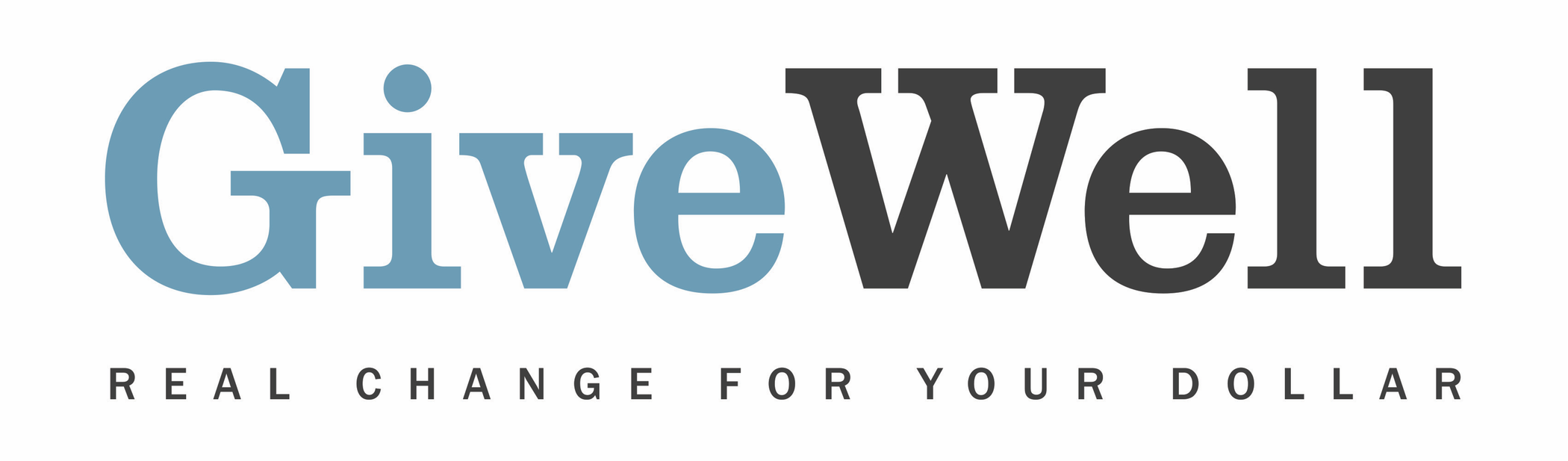 Dear (RECIPIENT'S NAME) ,(YOUR NAME) has made a donation of $(DONATION AMOUNT) in your name designated for the support of Project Healthy Children (PHC).PHC works to reduce micronutrient deficiencies by assisting small countries with their food fortification programs. Broadly, we believe that micronutrient fortification may be a highly effective intervention, with possible effects on cognition, child mortality, anemia, and other outcomes.PHC is one of GiveWell’s standout charities. GiveWell is a nonprofit dedicated to finding outstanding giving opportunities. Thousands of hours have gone into finding and analyzing GiveWell's recommended charities. For more information on these charities, including PHC, and GiveWell’s work, please visit us online at www.givewell.org.Thank you for your support!Sincerely,GiveWell Staff
www.givewell.org